   River Pines Public Utility District 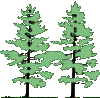 RESOLUTION NO. 2017-03A RESOLUTION OF THE BOARD OF DIRECTORS RIVER PINES PUBLIC UTILITY DISTRICTDECLARING EQUIPMENT SURPLUS AND AUTHORIZING THE SALE OF SURPLUS DISTRICT PROPERTYWHEREAS, the Board of Directors of the River Pines Public Utility District desires to declare said property surplus and dispose of said property of the District, andWHEREAS, NOW, THEREFORE BE IT RESOLVED The following described property is hereby declared to be surplus to the needs of the District:Fixed Asset Item Description:2002 TOYOTA TACAMA PICKUP TRUCKThe foregoing resolution was duly passed and adopted by the Board of Directors of the River Pines Public Utility District at a SPECIAL meeting on the 13th of September 13, 2017, by the following vote:River Pines Public Utility District							____________________________							Cathy Landgraf, ChairmanATTEST:______________________________Gisele Wurzburger, Board ClerkAYES:NOES:ABSENT:ABSTAIN: